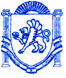 	                  РЕСПУБЛІКА КРИМ	                         РЕСПУБЛИКА КРЫМ	 КЪЫРЫМ ДЖУМХУРИЕТИ             БАХЧИСАРАЙСЬКИЙ РАЙОН	                          БАХЧИСАРАЙСКИЙ РАЙОН	 БАГЪЧАСАРАЙ БОЛЮГИ                          АДМІНІСТРАЦІЯ	                                                        АДМИНИСТРАЦИЯ                                               УГЛОВОЕ КОЙ УГЛІВСЬКОГО  СІЛЬСЬКОГО  ПОСЕЛЕННЯ	       УГЛОВСКОГО СЕЛЬСКОГО ПОСЕЛЕНИЯ         КЪАСАБАСЫНЫНЪ ИДАРЕСИПОСТАНОВЛЕНИЕот «13» марта 2018 года					№ 45«Об обеспечении первичных мерпожарной безопасности в муниципальномобразовании Угловское сельское поселениеБахчисарайского муниципального района Республики Крым»В целях обеспечения пожарной безопасности в муниципальном образовании Угловское сельское поселение Бахчисарайского района Республики Крым, в соответствии с Федеральными законами от 21.12.1994 № 69-ФЗ «О пожарной безопасности», от 06.10.2003 № 131-ФЗ «Об общих принципах организации местного самоуправления в Российской Федерации», от 22.07.2008 № 123-ФЗ «Технический регламент о требованиях пожарной безопасности», постановлением Правительства Российской Федерации от 25.04.2012 № 390 «О противопожарном режиме», Уставом муниципального образования Угловское сельское поселение Бахчисарайского района Республики КрымПОСТАНОВЛЯЮ:Утвердить:1.1. Положение об обеспечении первичных мер пожарной безопасности в муниципальном образовании Угловское сельское поселение Бахчисарайского района Республики (Приложение №1);1.2. Перечень первичных средств тушения пожаров и противопожарного инвентаря для оснащения помещений и строений, находящихся в собственности (пользовании) граждан (Приложение №2).Руководителям структурных подразделений администрации Куйбышевского сельского поселения Бахчисарайского района Республики Крым, муниципального унитарного предприятия и муниципальных учреждений:2.1. Обеспечить включение мероприятий по обеспечению пожарной безопасности в разрабатываемые планы, схемы и программы развития территорий муниципального образования Угловское сельского поселения Бахчисарайского района Республики Крым.2.2. Обеспечить выполнение требований пожарной безопасности на подведомственных объектах и территориях.2.3. Ежегодно предусматривать затраты на мероприятия по обеспечению мер пожарной безопасности в смете расходов.Оказывать содействие органам государственного пожарного надзора в информировании населения о мерах пожарной безопасности, в том числе посредством организации и проведения собраний жителей муниципального образования Угловское сельского поселения Бахчисарайского района Республики Крым.3.1 Проводить анализ и обобщение сведений о выполнении противопожарных мероприятий организациями независимо от организационно — правовой формы для рассмотрения на заседаниях комиссии по вопросам предупреждения и ликвидации чрезвычайных ситуаций и обеспечению пожарной безопасности в Угловском сельском поселении.3.2 Не реже одного раза в год обобщать исполнение предписаний территориальных отделов государственного пожарного надзора, освоение финансовых средств, выделенных из бюджета муниципального образования Угловское сельское поселение Бахчисарайского района Республики Крым на обеспечение пожарной безопасности на объектах муниципальной собственности муниципального образования Угловское сельское поселение Бахчисарайского района Республики Крым.3.3. Ежеквартально проверять организацию дежурства в муниципальных унитарных предприятий и муниципальных учреждениях с круглосуточным пребыванием людей и наличие у дежурного персонала инструкций о порядке действий при пожаре.3.4. Еженедельно представлять Председателю Угловского сельского совета – главе администрации Угловского сельского поселения информацию о состоянии пожарной безопасности на объектах муниципальной собственности.Данное постановление вступает в силу с момента его обнародования и подлежит размещению на информационном стенде администрации Угловского сельского поселения и дополнительно на официальном сайте Угловского сельского поселения Бахчисарайского района Республики Крым.Контроль за выполнением настоящего постановления оставляю за собой.Председатель Угловского сельского совета – глава администрации Угловского сельского поселения						Н.Н. СосницкаяИсп. Бутова Н.В.Приложение № 1к Постановлению администрацииУгловского сельского поселения Бахчисарайского района Республики Крымот 13.03.2018г. № 45ПОЛОЖЕНИЕОБ ОБЕСПЕЧЕНИИ ПЕРВИЧНЫХ МЕР ПОЖАРНОЙ БЕЗОПАСНОСТИ ВМУНИЦИПАЛЬНОМ ОБРАЗОВАНИИ УГЛОВСКОЕ СЕЛЬСКОЕ ПОСЕЛЕНИЕ БАХЧИСАРАЙСКОГО РАЙОНА РЕСПУБЛИКИ КРЫМ 1. Общие положения1.1. Положение об обеспечении первичных мер пожарной безопасности в муниципальном образовании Угловское сельское поселение Бахчисарайского района Республики Крым (далее — Положение) разработано в соответствии с Федеральными законами от 21.12.1994 №69-ФЗ «О пожарной безопасности», от 06.10.2003 № 131-ФЗ «Об общих принципах организации местного самоуправления в Российской Федерации», от 22.07.2008 № 123-ФЗ «Технический регламент о требованиях пожарной безопасности», постановлением Правительства Российской Федерации от 25.04.2012 № 390 «О противопожарном режиме», Уставом муниципального образования Угловское сельское поселение Бахчисарайского района Республики Крым в целях предотвращения пожаров, спасения людей и имущества от пожаров и определяет порядок обеспечения первичных мер пожарной безопасности на территории муниципального образования Угловское сельское поселение Бахчисарайского района Республики Крым.1.2. Положение устанавливает основные задачи и направления деятельности администрации Угловского сельского поселения Бахчисарайского района Республики Крым по обеспечению первичных мер пожарной безопасности.1.3. Обеспечение первичных мер пожарной безопасности в границах земель населенных пунктов Поселения относится к вопросам местного значения.1.4. Основные понятия и термины, применяемые в настоящем Положении:первичные меры пожарной безопасности – реализация принятых в установленном порядке норм и правил по предотвращению пожаров, спасению людей и имущества от пожаров, являющихся частью комплекса мероприятий по организации пожаротушения;противопожарный режим – правила поведения людей, порядок организации производства и (или) содержания помещений (территорий), обеспечивающие предупреждение нарушений требований безопасности и тушение пожаров;особый противопожарный режим – дополнительные требования пожарной безопасности, устанавливаемые органами государственной власти или органами местного самоуправления в случае повышения пожарной опасности на соответствующих территориях;профилактика пожаров – совокупность превентивных мер, направленных на исключение возможности возникновения пожаров и ограничение их последствий;противопожарная пропаганда – целенаправленное информирование населения о проблемах и путях обеспечения пожарной безопасности, осуществляемое через средства массовой информации, посредством издания и распространения специальных памяток, рекламной продукции, рекомендаций населению, организации тематических выставок, смотров, конкурсов, конференций и использования других, не запрещенных законодательством Российской Федерации форм информирования населения;первичные средства пожаротушения – переносимые или перевозимые людьми средства пожаротушения, используемые для борьбы с пожаром в начальной стадии его развития;муниципальная пожарная охрана – вид пожарной охраны, создаваемой на территории поселения с целью обеспечения предотвращения пожаров (профилактики пожаров), спасения людей и имущества от пожаров;добровольная пожарная охрана (ДПО) – одно или несколько подразделений добровольных пожарных дружин, не имеющих на вооружении пожарные машины, или добровольных пожарных команд, имеющих на вооружении пожарное оборудование, пожарные мотопомпы или пожарные машины;добровольный пожарный – гражданин, непосредственно участвующий на добровольной основе (без заключения трудового договора) в деятельности подразделений добровольной пожарной охраны по предупреждению пожаров, спасению людей и имущества от пожаров. Участие в добровольной пожарной охране является формой социально значимых работ, устанавливаемых органами местного самоуправления поселения.2. Полномочия администрации Угловского сельского поселенияв области обеспечения первичных мер пожарной безопасности2.1. К полномочиям по обеспечению первичных мер пожарной безопасности в границах земель населенных пунктов относятся:создание условий для организации добровольной пожарной охраны, а также для участия граждан в обеспечении первичных мер пожарной безопасности в иных формах;включение мероприятий по обеспечению пожарной безопасности в планы, схемы и программы развития территорий поселений;оказание содействия органам государственной власти субъектов Российской Федерации в информировании населения о мерах пожарной безопасности, в том числе посредством организации и проведения собраний населения;установление особого противопожарного режима в случае повышения пожарной опасности.2.2. Вопросы организационно-правового, финансового, материально-технического обеспечения первичных мер пожарной безопасности в границах населенных пунктов поселений, городских округов устанавливаются нормативными актами администрации Поселения.3. Основные задачи и направления деятельности администрации Угловского сельского поселения Бахчисарайского района Республики Крым по обеспечению первичных мер пожарной безопасности3.1. К основным задачам по обеспечению первичных мер пожарной безопасности на территории муниципального образования Угловское сельское поселение Бахчисарайского района Республики Крым относятся:- реализация первичных мер пожарной безопасности, направленных на предупреждение пожаров;- создание условий для безопасности людей и сохранности имущества от пожаров;- принятие мер для спасения людей и имущества при пожаре.3.2. Деятельности администрации Угловского сельского поселения Бахчисарайского района Республики Крым (далее — администрация) по обеспечению первичных мер пожарной безопасности осуществляется по следующим направлениям:3.2.1. Противопожарная пропаганда — осуществляется через средства массовой информации, посредством издания и распространения специальной литературы и рекламной продукции, устройства тематических выставок, смотров, конференций и использования других, не запрещенных законодательством Российской Федерации, форм информирования. Противопожарная пропаганда осуществляется администрацией Угловского сельского поселения Бахчисарайского района Республики Крым, муниципальным унитарным предприятиям и муниципальными учреждениями.3.2.2. Обучение населения мерам пожарной безопасности — осуществляется в соответствии с приказом Министерства Российской Федерации по делам гражданской обороны, чрезвычайным ситуациям и ликвидации последствий стихийных бедствий от 12.12.2007 №645 «Об утверждении Норм пожарной безопасности «Обучение мерам пожарной безопасности работников организаций» и постановлением Совета министров Республики Крым от 31.12.2014 №669 «Об утверждении Положения о порядке проведения противопожарной пропаганды и обучения населения Республики Крым мерам пожарной безопасности».3.2.3. Информационное обеспечение — осуществляется посредством создания и использования в системе обеспечения пожарной безопасности специальных информационных систем и банков данных, необходимых для выполнения поставленных задач. Основания и порядок внесения в информационные системы сведений о пожарной безопасности, а также условия и порядок ознакомления с ними должностных лиц и граждан устанавливаются законодательством Российской Федерации по пожарной безопасности.Администрация Угловского сельского поселения Бахчисарайского района Республики Крым информирует население о принятых решениях по обеспечению пожарной безопасности и содействует распространению пожарно-технических знаний в средствах массовой информации, радиотрансляционной сети, методом распространения листовок и памяток.3.2.4. Обеспечение надлежащего состояния источников водоснабжения — осуществляется путем поддержания в постоянной готовности пожарных гидрантов и водоемов, подъездов к водоисточникам и водозаборным устройствам.3.2.5. Организация работ по содержанию в исправном состоянии средств обеспечения пожарной безопасности зданий (жилого, производственного, непроизводственного назначения), находящихся в муниципальной собственности, - включает в себя комплекс организационно — технических мероприятий, обеспечивающих минимальную вероятность возникновения пожара.Методическая помощь организациям, обслуживающим жилищный фонд, в проведении разъяснительной работы по вопросам пожарной безопасности осуществляется администрацией Куйбышевского сельского поселения Бахчисарайского района Республики Крым.4. Перечень первичных мер пожарной безопасности4.1. Обеспечение необходимых условий для привлечения населения Поселения к работам по предупреждению пожаров (профилактике пожаров), спасению людей и имущества от пожаров. 4.2. Проведение противопожарной пропаганды и обучения населения мерам пожарной безопасности.4.3. Оснащение муниципальных учреждений первичными средствами тушения пожаров.4.4. Организация патрулирования территории поселения в условиях устойчивой сухой, жаркой и ветреной погоды.4.5. Обеспечение поселения исправной телефонной или радиосвязью для сообщения о пожаре в государственную пожарную охрану.4.6. Организация работ по своевременной очистке территории поселения от горючих отходов, мусора, сухой растительности;4.7. Содержание в исправном состоянии в любое время года дорог, за исключением автомобильных дорог общего пользования регионального и федерального значения, в границах Поселения, проездов к зданиям, строениям и сооружениям, системам противопожарного водоснабжения.4.8. Содержание в исправном состоянии систем противопожарного водоснабжения;4.9. Содержание в исправном состоянии имущества и объектов, а также первичных средств пожаротушения на объектах муниципальной собственности.4.10. Утверждение перечня первичных средств пожаротушения для индивидуальных жилых домов.4.11. Содействие деятельности добровольных пожарных, привлечение населения к обеспечению пожарной безопасности.4.12. Установление особого противопожарного режима.4.13. Профилактика пожаров в населенных пунктах Поселения.5. Противопожарная пропаганда и обучение населениямерам пожарной безопасности5.1. Для противопожарной пропаганды используются информационные стенды, доски и другие доступные для населения поселения места размещения соответствующих материалов.5.2. Средства массовой информации обязаны незамедлительно и на безвозмездной основе публиковать по требованию администрации поселения экстренную информацию, направленную на обеспечение пожарной безопасности населения.5.3. Порядок организации и проведения обучения населения мерам пожарной безопасности, противопожарной пропаганды устанавливается главой Поселения.Обеспечение первичных мер пожарной безопасности в Угловском сельском поселении6.1. Администрация Угловского сельского поселения осуществляет профилактику пожаров и обеспечивает информирование населения о мерах пожарной безопасности, в том числе посредством организации и проведения собраний населения, а также осуществляет обучение населения мерам пожарной безопасности.6.2. В летний период в условиях устойчивой сухой, жаркой и ветреной погоды или при получении штормового предупреждения в Поселении по решению администрации разведение костров, проведение пожароопасных работ на определенных участках, топка печей, кухонных очагов и котельных установок, работающих на твердом топливе, может временно приостанавливаться. В этих случаях силами местного населения и добровольных пожарных организуется патрулирование населенных пунктов с первичными средствами пожаротушения (ведро с водой, огнетушитель, лопата, хлопушка, метла), а также осуществляется подготовка для возможного использования имеющейся водовозной и землеройной техники, проводится соответствующая разъяснительная работа о мерах пожарной безопасности и действиях в случае пожара.6.3. По решению администрации Угловского сельского поселения в весенне-летний пожароопасный период также может быть организовано дежурство граждан.6.4. Администрация Угловского сельского поселения создает условия для обеспечения населенных пунктов исправной телефонной связью для сообщения о пожаре в государственную пожарную охрану.6.5. Территории поселения, в пределах противопожарных расстояний между зданиями, строениями и сооружениями, а также участки, прилегающие к жилым домам, дачным и иным постройкам, должны своевременно очищаться от горючих отходов, мусора, тары, опавших листьев, сухой травы. Дороги, проезды и подъезды к зданиям, сооружениям, открытым складам, наружным пожарным лестницам и водоисточникам, используемым для целей пожаротушения, должны быть всегда свободными для проезда пожарной техники, содержаться в исправном состоянии, а зимой быть очищенными от снега и льда. Организация выполнения указанных в данном пункте мероприятий по отношению к объектам муниципальной собственности осуществляется администрацией поселения, по отношению к объектам иной формы собственности - собственниками объектов самостоятельно.6.6. Территория Угловского сельского поселения должна иметь наружное освещение в темное время суток для быстрого нахождения пожарных гидрантов, наружных пожарных лестниц и мест размещения пожарного инвентаря, а также подъездов к пожарным водоемам, к входам в здания, строения и сооружения. Места размещения (нахождения) средств пожарной безопасности и специально оборудованные места для курения должны быть обозначены знаками пожарной безопасности, в том числе знаком пожарной безопасности "Не загромождать". Мероприятия, указанные в данном пункте и осуществляемые на объектах, находящихся в муниципальной собственности, производятся за счет средств бюджета поселения, на остальных объектах - за счет средств их собственников.7. Оснащение муниципальных учреждений первичными средствами тушения7.1. Муниципальные учреждения, находящиеся в ведении администрации Угловского сельского поселенияя, должны быть в полной мере обеспечены первичными средствами пожаротушения.7.2. Выбор типа и расчет необходимого количества огнетушителей в защищаемом помещении или на объекте следует производить в зависимости от их огнетушащей способности, предельной площади, а также класса пожара горючих веществ и материалов:класс A - пожары твердых веществ, в основном органического происхождения, горение которых сопровождается тлением (древесина, текстиль, бумага);класс D - пожары горючих жидкостей или плавящихся твердых веществ;класс C - пожары газов;класс D - пожары металлов и их сплавов;класс E - пожары, связанные с горением электроустановок.7.3. Помещения, здания и сооружения необходимо обеспечивать первичными средствами пожаротушения в соответствии с Правилами пожарной безопасности в Российской Федерации (ППБ 01-03).7.4. Мероприятия по обеспечению пожарной безопасности, установленные нормативно-правовыми актами Российской Федерации, в зданиях, строениях, сооружениях и помещениях, находящихся в собственности поселения, осуществляются за счет средств бюджета поселения, в зданиях, строениях, сооружениях и помещениях иной формы собственности - за счет средств собственника данных объектов.8. Финансовое обеспечение первичных мер пожарной безопасности.8.1. Главные распорядители и распорядители бюджетных средств планируют мероприятия по повышению уровня противопожарной защиты муниципальных унитарных предприятий и муниципальных учреждений на предстоящий год.Расходы на финансирование мероприятий по повышению противопожарной защиты предусматриваются при формировании бюджета Угловского сельского поселения Бахчисарайского района Республики Крым на текущий финансовый год и плановый период в сметах получателей бюджетных средств.8.2. Расходы, направленные на обеспечение исполнения противопожарных требований, установленных действующим законодательством, на объектах муниципальной собственности, переданных в аренду, безвозмездное пользование, хозяйственное ведение юридическим или физическим лицам, осуществляются за счет указанных лиц.9. Управление системой обеспечения первичных мер пожарной безопасности.Координация деятельности администрации и организации муниципального образования Угловского сельского поселения Бахчисарайского района Республики Крым по обеспечению первичных мер пожарной безопасности осуществляется комиссией по вопросам предупреждения и ликвидации чрезвычайных ситуаций и обеспечению пожарной безопасности в Угловском сельском поселении.Порядок привлечения сил и средств для тушения пожаров и проведения аварийно-спасательных работ на территории муниципального образования Угловское сельское поселение Бахчисарайского района Республики Крым устанавливается расписанием выездов подразделений пожарной охраны для тушения пожаров и проведения аварийно-спасательных работ, утверждаемым Председателем Угловского сельского совета - главой администрации Угловского сельского поселения Бахчисарайского района Республики Крым.При осуществлении мероприятий по обеспечению первичных мер пожарной безопасности администрацией учитываются предложения Главного управления Министерства российской Федерации по делам гражданской обороны, чрезвычайным ситуациям и ликвидации последствий стихийных бедствий по Республике Крым.10. Установление особого противопожарного режима10.1. В случае повышения пожарной опасности в границах муниципального образования Угловское сельское поселение Бахчисарайского района Республики Крым постановлением администрации может быть установлен особый противопожарный режим на всей или части территории, определять порядок его введения и контроль за его соблюдением. .10.2. Основанием для установления особого противопожарного режима является повышение пожарной опасности, в том числе:-угроза жизни и здоровью граждан;-ухудшение экологической обстановки, связанной с пожарами;-возникновение массовых пожаров.В постановлении администрации о введении особого противопожарного режима указываются:-обстоятельства, прослужившие основанием для введения особого противопожарного режима;-границы территории муниципального образования Угловское сельское поселение Бахчисарайского района Республики Крым, на которой вводится особый противопожарный режим;-перечень и пределы применения дополнительных требований пожарной безопасности, вводимых в целях обеспечения особого противопожарного режима;-структурные подразделения администрации, ответственные за осуществление мер особого противопожарного режима;-время начала введения особого противопожарного режима;-срок, на который вводится особый противопожарный режим.10.3. Организацию разработки комплекс мер, направленных на устранение повышенной пожарной опасности, и контроля за их выполнением осуществляет Председатель Угловского сельского совета - глава администрации Угловского сельского поселения Бахчисарайского района Республики Крым.10.4. На период действия особого противопожарного режима на всей или части территории Поселения в пределах полномочий администрации Угловского сельского поселения, предусмотренных действующим законодательством Председателем Угловского сельского совета -главой администрации Угловского сельского поселения Бахчисарайского района Республики Крым устанавливаются дополнительные требования пожарной безопасности, в том числе:-усиление охраны объектов, непосредственно обеспечивающих жизнедеятельность населения муниципального образования Угловское сельское поселение Бахчисарайского района Республики Крым;-эвакуация населения муниципального образования Угловское сельское поселение Бахчисарайского района Республики Крым за пределы территории муниципального образования Угловсокое сельское поселение Бахчисарайского района Республики Крым, на которой введен особый противопожарный режим;- предусматривающие привлечение населения для локализации пожаров вне границ населенных пунктов, запрет на посещение гражданами лесов;- принятие дополнительных мер, препятствующих распространению лесных и иных пожаров вне границ населенных пунктов на земли населенных пунктов (увеличение противопожарных разрывов по границам населенных пунктов, создание противопожарных минерализованных полос и подобные меры), привлекаются силы и средства организаций для предотвращения и ликвидации последствий пожаров, а также выделяются для этого дополнительные средства;-иные дополнительные требования пожарной безопасности.10.5. К дополнительным средствам обеспечения особого противопожарного режима относятся:˗	средства для обеспечения несения службы, передислокацию и введение в боевой расчет резервной техники, обеспечение горюче-смазочными материалами, спецодеждой и питанием;˗	средства для оплаты использования дополнительно привлекаемой пожарной, приспособленной и специальной техники;˗	средства для оплаты труда лиц, привлекаемых для тушения пожаров в условиях повышенного риска для их здоровья и жизни;˗	средства для предупреждения и ликвидации лесных и торфяных пожаров;˗	резервные средства.10.6. Информация о введении особого противопожарного режима незамедлительно доводится до сведения населения муниципального образования Угловское сельское поселение Бахчисарайского района Республики Крым через средства массовой информации.10.7. При особом противопожарном режиме могут привлекаться силы и средства организаций для предупреждения и ликвидации пожаров.10.8. Расходы, связанные с установлением особого противопожарного режима, осуществляются за счет средств бюджета Угловского сельского поселения Бахчисарайского района Республики Крым и организаций.Приложение № 2к Постановлению администрацииУгловского сельского поселения Бахчисарайского района Республики Крымот 13.03.2018г. № 45ПЕРЕЧЕНЬпервичных средств тушения пожаров и противопожарного инвентаря для оснащения помещений и строений, находящихся в собственности (пользовании) граждан1. Помещение в многоквартирном доме, ином здании, строении, сооружении должно быть обеспечено огнетушителем из расчета не менее одного огнетушителя (с массой огнетушащего вещества 4 кг) на занимаемое помещение, их следует располагать на видных местах вблизи от выходов из помещений на высоте не более 1,5 м.Огнетушители должны содержаться в исправном состоянии, периодически осматриваться и своевременно перезаряжаться. Хранение огнетушителя осуществляется в соответствии с требованиями инструкции по его эксплуатации.2. Индивидуальные жилые дома и дома, расположенные в садоводческом, огородническом и дачном некоммерческом объединении граждан, должны быть обеспечены огнетушителем из расчета не менее одного огнетушителя (с массой огнетушащего вещества 4 кг) на дом.На территории земельного участка (в летнее время) должно быть обеспечено наличие емкости (бочки) с водой объемом не менее 0,2 куб.м., которая комплектуется ведром.